Резюме участника конкурса «Самый классный классный».                                                     Сазонова Алина Вячеславовна – 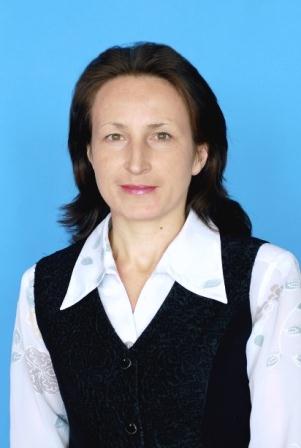 учитель математики.Курируемый класс – 9Стаж работы в качестве классного руководителя – 10 лет.    Родилась 22 марта 1978 года  в деревне Полевые  Пинеры  Яльчикского района Чувашской Республики. В 1994 году окончила Кильдюшевскую среднюю общеобразовательную школу и в 1996 году поступила в ЧГПУ им. И. Я. Яковлева, который закончила в 2001 году по специальности физика и математика. С 2003 года начала свою трудовую деятельность в Кушелгинской средней общеобразовательной школе учителем математики и физики, а с 2008 года работает  в Кильдюшевской СОШ в качестве учителя математики.  В 2014 году  награждена грамотой ОО и МП Яльчикского района ЧР.     «Воспитание -  это  не набор неких действий и операций, которым педагога можно обучить и совершая которые он гарантированно достигает успеха, а деятельность, которую педагог должен выстраивать сам, определяя ее цели,  насыщая ценностями, подбирая методы и  средства, сообразуя с имеющимися условиями,    рефлексируя  процесс этой  деятельности.      Деятельность современного классного руководителя является важнейшим звеном в воспитательной системе учебного заведения, основным механизмом реализации индивидуального подхода к воспитанникам. Обусловлена она современными задачами, которые ставят перед учебным заведением мировое сообщество, государство, родители, - максимальное развитие каждого ребенка, сохранение его неповторимости, раскрытие его талантов и создание условий для нормального духовного, умственного, физического совершенства. 
     Классный руководитель прогнозирует, анализирует, организует, сотрудничает, контролирует повседневную жизнь и деятельность учащихся своего класса. Современный классный руководитель в своей деятельности применяет не только известные формы воспитательной работы, но и включает в свою практику новые формы работы с ученическим коллективом».